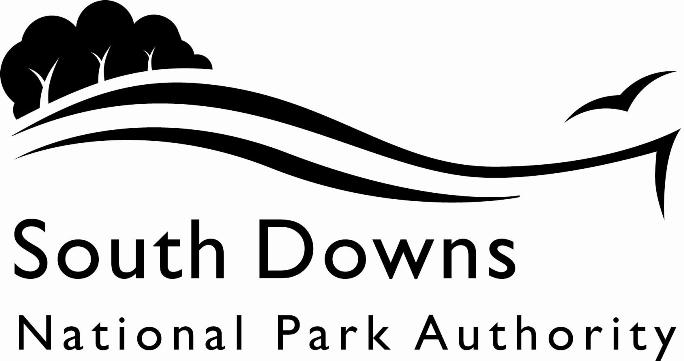 Town and Country Planning Acts 1990Planning (Listed Building and Conservation Area) Act 1990LIST OF NEW PLANNING AND OTHER APPLICATIONS, RECEIVED AND VALIDWEEKLY LIST AS AT 7 December 2020The following is a list of applications which have been received and made valid in the week shown above for the recovered areas within the South Downs National Park (Adur District Council, Arun District Council, Brighton & Hove Council, Wealden District Council, Worthing Borough Council and county applications for East Sussex, Hampshire and West Sussex County Councils), and for all “Called In” applications for the remainder of the National Park area. These will be determined by the South Downs National Park Authority.IMPORTANT NOTE:The South Downs National Park Authority has adopted the Community Infrastructure Levy Charging Schedule, which will take effect from 01 April 2017.  Applications determined after 01 April will be subject to the rates set out in the Charging Schedule (https://www.southdowns.gov.uk/planning/planning-policy/community-infrastructure-levy/).  Further information regarding whether your development is liable, or when exemptions might apply can be found on the same webpage under ‘Frequently Asked Questions’.  If you have any questions, please contact CIL@southdowns.gov.uk or tel: 01730 814810.  Want to know what’s happening in the South Downs National Park? 
Sign up to our monthly newsletter to get the latest news and views delivered to your inboxwww.southdowns.gov.uk/join-the-newsletterApplicant:		Mr and Mrs CampbellProposal:	Porch, rooflights, air source heat pump, photovoltaic panels and external alterations.Location:	Southdown Barn , The Village, Alciston, BN26 6UNGrid Ref:	550873 106001Applicant:		Penny ThornycroftProposal:	Gleditsia (T1) - Fell due to damage being  caused to boundary wall.Location:	Seven Crofts , Weavers Lane, Alfriston, BN26 5THGrid Ref:	551991 103048Applicant:		Mrs Alison MalcomsonProposal:	Retrospective change of use of land from garden within a residential curtilage to private amenity land with existing ancillary building for use in connection with the site as a garden room/storeLocation:	Land East of Queen Street, Arundel, West Sussex, Grid Ref:	501998 106998Applicant:		Miss Nina WilliamsProposal:	Notification of intention to fell 1 no. Sycamore tree (quoted as T1).Location:	Land West of St Marys Church , Cowdray Estate, Easebourne Lane , Easebourne , Midhurst , West Sussex , GU29 0AGGrid Ref:	489505 122595Applicant:		Ms Lesley GarvenProposal:	Internal alterations (Replacement of the existing Kitchen (located on Level 5))Location:	Blind Veterans Uk , Greenways, Brighton, BN2 7BSGrid Ref:	536195 102729Applicant:		Ms Josephine CarrProposal:	Variation of Conditions 3, 4, 5 and 6 of Listed Building Consent SDNP/17/06503/LIS for new entrance foyer and toilet facility for village hall, with car park, pedestrian and vehicular access and hard and soft landscaping, to allow the development to be carried out in managed phasesLocation:	Old School House , Jevington Road, Jevington, BN26 5QBGrid Ref:	556253 101564Town and Country Planning Acts 1990Planning (Listed Building and Conservation Area) Act 1990LIST OF NEW PLANNING AND OTHER APPLICATIONS, RECEIVED AND VALIDWEEKLY LIST AS AT 7 December 2020The following is a list of applications which have been received and made valid in the week shown above. These will be determined, under an agency agreement, by Chichester District Council, unless the application is ‘called in’ by the South Downs National Park Authority for determination. Further details regarding the agency agreement can be found on the SDNPA website at www.southdowns.gov.uk.If you require any further information please contact Chichester District Council who will be dealing with the application.IMPORTANT NOTE:The South Downs National Park Authority has adopted the Community Infrastructure Levy Charging Schedule, which will take effect from 01 April 2017.  Applications determined after 01 April will be subject to the rates set out in the Charging Schedule (https://www.southdowns.gov.uk/planning/planning-policy/community-infrastructure-levy/).  Further information regarding whether your development is liable, or when exemptions might apply can be found on the same webpage under ‘Frequently Asked Questions’.  If you have any questions, please contact CIL@southdowns.gov.uk or tel: 01730 814810.  Want to know what’s happening in the South Downs National Park? 
Sign up to our monthly newsletter to get the latest news and views delivered to your inboxwww.southdowns.gov.uk/join-the-newsletterApplicant:		Joe HixonProposal:	Notification of intention to pollard to 4m (height from ground level) on 1no. Weeping willow tree.Location:	Long Cottage , Crypt Lane, Cocking, GU29 0HPGrid Ref:	487708 117389Applicant:		Mr MeasomProposal:	Notification of intention to reduce to a 2.5m stump on 1 no. Spruce tree (T1).Location:	2 Croft Cottages, B2146 West Marden Hill to Compton Square, Compton, Chichester, West Sussex, PO18 9EXGrid Ref:	477513 114623Applicant:		Mr and Mrs WhitakerProposal:	Reform existing flat roofed dormers with hipped roofed dormers and the existing roof above new study. Partial extension of roof below master bedroom to meet existing eaves level and new rooflight to first floor bedroom. New single storey rear extensions, including a hipped roof above kitchen.  Relocate entrance to the front elevation with new porch. Replace windows, new guttering, reface southern wall with stone cornice and create garden wall.Location:	Flint House , B2146 Compton Square To The Green, Compton, PO18 9HDGrid Ref:	477522 114846Applicant:		Mrs Patricia GarrattProposal:	Notification of intention to fell 1 no. Leylandii tree.Location:	Fardens Cottage, 5 B2146 Compton Square to The Green, Compton, West Sussex, PO18 9HDGrid Ref:	477520 114938Applicant:		Mrs Patricia GarrattProposal:	Notification of intention to fell 1 no. Leylandii tree.Location:	The Farndens, B2146 Compton Square to The Green, Compton, West Sussex, PO18 9HDGrid Ref:	477505 114908Applicant:		.Proposal:	Change of use of stables and main barn to food-based venue / events space. Internal and external alterations.Location:	Stables and Main Barn, Manor Farm, Old Church Lane, Duncton, West Sussex, GU28 0LTGrid Ref:	495913 116632Applicant:		.Proposal:	Change of use of stables and main barn to food-based venue / events space. Internal and external alterations.Location:	Stables, Manor Farm, Old Church Lane, Duncton, West Sussex, GU28 0LTGrid Ref:	495913 116632Applicant:		Mr R HardingProposal:	Internal alterations, garage and basement extension with demolition of an existing extension. Variation of condition 2 from planning permission SDNP/19/01886/HOUS.Location:	Dodsley Gate , Dodsley Grove, Easebourne, GU29 9ABGrid Ref:	488895 122779Applicant:		Mr B BlackProposal:	Notification of intention to reduce south-west sector by 3m on 1 no. London Plane tree (T361).Location:	Fernhurst Green, Church Road, Fernhurst, West SussexGrid Ref:	490039 128449Applicant:		Mr & Mrs FryProposal:	Single storey rear extension replacing existing conservatory and alterations to rear roof finish.Location:	Manesty Cottage , The Green, Fernhurst, GU27 3HYGrid Ref:	490035 128562Applicant:		Christine ParkerProposal:	First Floor extension and internal alterations.Location:	Old Well Cottage , Lower Street, Fittleworth, RH20 1EJGrid Ref:	501098 118778Applicant:		Mr Malcolm PalmerProposal:	Demolition of 2no. Glasshouses and Proposed New OutbuildingLocation:	East Ashling Farm , B2178 Southbrook Road To Moutheys Lane, East Ashling, PO18 9ASGrid Ref:	482153 107471Applicant:		Mr DonaldProposal:	Proposed erection of a forestry building and construction of an access track.Location:	Land South West of The Last Post, Graffham Common Road, Graffham, Petworth, West Sussex, GU28 0PUGrid Ref:	492835 118633Applicant:		Mrs Philippa SandersProposal:	Fell 1 no. Norway Maple tree (quoted as T1) and reduce 1 no. limb at 9m on the eastern section by 2-3m on 1 no. Walnut tree (quoted as T3). Both trees within Area A1 subject to 71/00541/TPO.Location:	Pin Mill House , Graffham Street, Graffham, GU28 0NLGrid Ref:	492667 117102Applicant:		John AlexanderProposal:	Proposed equipment & service barn, demolition of existing shed, water tank & concrete slabs.Location:	Oakwood , Eastfield Lane, East Harting, GU31 5NFGrid Ref:	480274 119547Applicant:		Mr and Mrs J PittProposal:	Change of use of existing ancillary outbuilding to home office including repairs to roof tiles and alterations to fenestration.Location:	Hoyle Farm, Hoyle Lane, Heyshott, Midhurst, West Sussex, GU29 0DYGrid Ref:	491194 118795Applicant:		Mr and Mrs J PittProposal:	Change of use of existing ancillary outbuilding to home office, including repairs to roof tiles, alterations to fenestration and repointing and repairs to internal walls.Location:	Hoyle Farm , Hoyle Lane, Heyshott, GU29 0DYGrid Ref:	491194 118795Applicant:		Mr A JohnstonProposal:	Single storey front porch extension to existing outbuilding and 3no. rooflights added to the eastern elevation.Location:	Little London, New Road, Graffham, Midhurst, West Sussex, GU29 0BZGrid Ref:	491041 119892Applicant:		Ms Kerry MacNaughtonProposal:	Partial demolition of existing and replacement single storey rear extension incorporating underpinning and replacement defective drainage.Location:	Lavinghurst, Chichester Road, West Lavington, Midhurst, West Sussex, GU29 9PFGrid Ref:	488674 121206Applicant:		Peter FieldProposal:	Reduce height by up to 3m and reduce widths by up to 2m (all round) on 1 no. Sycamore tree (T3) subject to MI/00/00706/TPO.Location:	Minster, June Lane, Midhurst, West Sussex, GU29 9ELGrid Ref:	488443 121645Applicant:		Mr Kevin WrightProposal:	Removal of existing conservatory and replacement orangery.Location:	9 Beech Grove, Midhurst, GU29 9JAGrid Ref:	488261 120781Applicant:		Mr K WrightProposal:	Reduce height by 4m (from 15m to 11m) and spread by 2m (from 5.5m to 3.5m) on 1 no. Oak tree (quoted as T1). Reduce height by 3m (from 14m to 11m) and northern spread by 4m (from 9m to 5m) and sever ivy at base on 1 no. Oak tree (quoted as T2). Reduce height by 4m (from 17 to 13m) on 1 no. Oak tree (quoted as T3). All trees within Area A subject to 97/00703/TPO.Location:	Holmbush Caravan Park, The Fairway, Midhurst, West Sussex, GU29 9JDGrid Ref:	488398 120617Applicant:		Jodi WhitbyProposal:	Re-pollard (down to previous wound points) on 1 no. Lime tree within Area A1, subject to MI/64/00669/TPO.Location:	7 Guillards Oak, Midhurst, GU29 9JZGrid Ref:	488065 121591Applicant:		Mrs Mary StenerProposal:	Notification to fell 1 no. Boxed leaved Elder tree (T1).Location:	47 Petersfield Road, Midhurst, West Sussex, GU29 9JHGrid Ref:	488364 121473Applicant:		Mrs Sophie DempseyProposal:	Single storey boot room to the side of the property.Location:	Mole End , Hillgrove Lane, Northchapel, GU28 9ENGrid Ref:	495034 129109Applicant:		ShawProposal:	Erection of replacement garage and store following demolition of existing garage and store.Location:	Woodside , Fyning Lane, Rogate, GU31 5DJGrid Ref:	481265 124404Applicant:		GoddenProposal:	Proposed enlargement of existing balcony with new handrails, proposed bifold doors to ground floor sun room, proposed window to principle elevation, proposed external lift at ground floor and 3 new conservation rooflights to studio apartment.Location:	Iping Mill , Iping Lane, Iping, GU29 0PEGrid Ref:	485220 122880Applicant:		SinclairProposal:	Single storey rear extension.Location:	Rotherhill Lodge West , School Lane, Stedham, GU29 0PAGrid Ref:	485665 122257Applicant:		Jonathan RodwellProposal:	Notification of intention to fell 1 no. Norway Spruce tree (1).Location:	500 The Street, Sutton, Pulborough, West Sussex, RH20 1PSGrid Ref:	497984 115351Applicant:		Gillian HarwoodProposal:	Notification of intention to crown thin by 30% and crown clean 1 no. Silver Birch tree (TA), fell 1 no. Poplar tree (TB), 1 no. Sweet Chestnut tree (TD) and 1 no. Oak tree (TE), lift dropping branches from lower limbs by 2-3m and light reduction on lowest elongated limb by 3-4m on 1 no. Sweet Chesnut tree (TF) and 1 no. Oak (TG).Location:	Podmores Farm, Upperton Road, Tillington, Petworth, West Sussex, GU28 9ADGrid Ref:	496158 122246Applicant:		Mr Robert RanceProposal:	Notification of intention to crown reduce northern sector by 2-3m on 1 no. Oak tree (TC).Location:	The Old Stables, Upperton Road, Tillington, Petworth, West Sussex, GU28 9ADGrid Ref:	496152 122233Applicant:		Gillian HarwoodProposal:	Crown lift lowest limbs by up to 2m on eastern sector and reduce 2 no. lower limbs by 2m on the southern sector on 1 no. Sycamore tree (T1) subject to 84/01037/TPO.Location:	Podmores Farm, Upperton Road, Tillington, Petworth, West Sussex, GU28 9ADGrid Ref:	496158 122246Applicant:		Mr & Mrs GuthProposal:	Alterations to existing dwelling and construction of a tennis court, pool house and swimming poolLocation:	Pigeon Hill House , Linch Road, Redford, Woolbeding, GU29 0QDGrid Ref:	486820 125224Town and Country Planning Acts 1990Planning (Listed Building and Conservation Area) Act 1990LIST OF NEW PLANNING AND OTHER APPLICATIONS, RECEIVED AND VALIDWEEKLY LIST AS AT 7 December 2020The following is a list of applications which have been received and made valid in the week shown above. These will be determined, under an agency agreement, by East Hants District Council, unless the application is ‘called in’ by the South Downs National Park Authority for determination. Further details regarding the agency agreement can be found on the SDNPA website at www.southdowns.gov.uk.If you require any further information please contact by East Hants District Council who will be dealing with the application.IMPORTANT NOTE:The South Downs National Park Authority has adopted the Community Infrastructure Levy Charging Schedule, which will take effect from 01 April 2017.  Applications determined after 01 April will be subject to the rates set out in the Charging Schedule (https://www.southdowns.gov.uk/planning/planning-policy/community-infrastructure-levy/).  Further information regarding whether your development is liable, or when exemptions might apply can be found on the same webpage under ‘Frequently Asked Questions’.  If you have any questions, please contact CIL@southdowns.gov.uk or tel: 01730 814810.  Want to know what’s happening in the South Downs National Park? 
Sign up to our monthly newsletter to get the latest news and views delivered to your inboxwww.southdowns.gov.uk/join-the-newsletterApplicant:		Mr PlumbleyProposal:	Equestrian arenaLocation:	Land North of Kingsley Springs, The Straits, Kingsley, Bordon, Hampshire, Grid Ref:	477625 139380Applicant:		Mr & Mrs WheelerProposal:	Part two storey part single storey rear extension and front porchLocation:	14 Petersfield Road, Buriton, Petersfield, GU31 5RZGrid Ref:	473817 120320Applicant:		Mrs J MartinProposal:	Ash (T1):- Fell due to excessive ash dieback diseaseAsh (T2):- Fell due to excessive ash dieback diseaseLocation:	Farriers , High Street, East Meon, Petersfield, GU32 1QDGrid Ref:	468224 122036Applicant:		Mr M BurnettProposal:	Variation of condition 2 of SDNP/19/05956/FUL to allow substitution of existing approved plans 103 Rev A and 104 Rev A with plans 103 Rev C and 104 Rev B. To allow changes to the approved fenestration, including, but not limited to, the provision of 2 further windows in roof on front elevation (South) and the enlargement of a window on ground floor in the side elevation (East).Location:	Danesfield , The Street, Upper Farringdon, Alton, GU34 3DTGrid Ref:	471387 135056Applicant:		Mrs Deborah BarnesProposal:	Replacement garage following removal of wooden garage and lean-to/shed. Location:	Ivy Dene , Hill Brow Road, Liss, GU33 7PSGrid Ref:	478621 126880IMPORTANT NOTE: This application is liable for Community Infrastructure Levy and associated details will require to be recorded on the Local Land Charges Register. If you require any additional information regarding this, please contact CIL@southdowns.gov.uk or tel: 01730 814810.Applicant:		Mr & Mrs PyleProposal:	Lawful Development Certificate for Proposed Development - Single storey rear extension and porch to front elevationLocation:	82 Newfield Road, Liss, GU33 7BWGrid Ref:	478046 128995Applicant:		Mr Robin HartProposal:	Acer Platanoides Drummondii - Prune back shoots to pollard unions, giving clearance for overhead power cables,Location:	25 The Spain, Petersfield, Hampshire, GU32 3JZGrid Ref:	474411 123265Applicant:		Sue PoppelProposal:	T1 Beech -To be reduced overall by 25-30% leaving a finished height of 14 metres and spread of 5 metres, also to crown lift 4 metres from ground levelLocation:	1 The Purrocks, Petersfield, GU32 2HUGrid Ref:	474687 124446Applicant:		Mr & Mrs ChristerProposal:	Single storey extension to rear and addition of small open porch and rendered areas.Location:	16 Hazelbank Close, Petersfield, GU31 4BYGrid Ref:	475785 123860Applicant:		Mr JonathanProposal:	T1- Variegated Acer, remove reversion grown, thin and reduce crown by 30%. T2- Nootka Cypress, reduce by 2 meters and shape for aesthetic reasons as it is becoming to large for the space it occupies. T3- Lawson Cypress, fell, grown into wall causing damageT4- Hazel, coppice/reduce as growing into telephone cables. T5- Catalpa, re-pollard to 3m in height. T6- Douglas FIr, fell, dying, potentially infected with Phaeolus schweinitzii. T7- Pine, prune lower branches away from neighbouring Italian Cypress,  Pine is growing into top of Cypress. T8- Ash, fell, dead tree succumb to Hymenoscyphus. T9- Ash, fell, large dead tree succumb to HymenoscyphusLocation:	Sheet House , Village Street, Sheet, Petersfield, GU32 2AQGrid Ref:	475920 124552Applicant:		Mr FowlerProposal:	Two storey extension to side and single storey extension to rearLocation:	1 School Lane, Sheet, Petersfield, GU32 2ASGrid Ref:	475589 124603Applicant:		Mr & Mrs ThompsonProposal:	Two storey side extension following demolition of conservatory. Replacement garage following demolition of existing garage.Location:	16 London Road, Sheet, Petersfield, GU31 4BEGrid Ref:	475934 124293Town and Country Planning Acts 1990Planning (Listed Building and Conservation Area) Act 1990LIST OF NEW PLANNING AND OTHER APPLICATIONS, RECEIVED AND VALIDWEEKLY LIST AS AT 7 December 2020The following is a list of applications which have been received and made valid in the week shown above. These will be determined, under an agency agreement, by Horsham District Council, unless the application is ‘called in’ by the South Downs National Park Authority for determination. Further details regarding the agency agreement can be found on the SDNPA website at www.southdowns.gov.uk.If you require any further information please contact by Horsham District Council who will be dealing with the application.IMPORTANT NOTE:The South Downs National Park Authority has adopted the Community Infrastructure Levy Charging Schedule, which will take effect from 01 April 2017.  Applications determined after 01 April will be subject to the rates set out in the Charging Schedule (https://www.southdowns.gov.uk/planning/planning-policy/community-infrastructure-levy/).  Further information regarding whether your development is liable, or when exemptions might apply can be found on the same webpage under ‘Frequently Asked Questions’.  If you have any questions, please contact CIL@southdowns.gov.uk or tel: 01730 814810.  Want to know what’s happening in the South Downs National Park? 
Sign up to our monthly newsletter to get the latest news and views delivered to your inboxwww.southdowns.gov.uk/join-the-newsletterApplicant:		Mr and Mrs HigginsonProposal:	Surgery to 1 x Group of Horse Chestnut and Sycamore, 1 x Group of Hazel and Sycamore and 1 x Group of Mixed TreesLocation:	Little Holden, East Street, Amberley, Arundel, West Sussex, BN18 9NNGrid Ref:	503355 113295Applicant:		Mr and Mrs BurgessProposal:	Repairs and restoration works following structural movement (Listed Building Consent).Location:	Wiggonholt House, Church Lane, Wiggonholt, Pulborough, West Sussex, RH20 2ELGrid Ref:	506129 116712Applicant:		Mr John VerbeetenProposal:	Construction of a single storey timber framed and clad barn, for storage of machinery associated with the maintenance of attached land.Location:	Tiggy Dale , Henfield Road, Small Dole, BN5 9XHGrid Ref:	520813 111043Town and Country Planning Acts 1990Planning (Listed Building and Conservation Area) Act 1990LIST OF NEW PLANNING AND OTHER APPLICATIONS, RECEIVED AND VALIDWEEKLY LIST AS AT 7 December 2020The following is a list of applications which have been received and made valid in the week shown above. These will be determined, under an agency agreement, by Lewes District Council, unless the application is ‘called in’ by the South Downs National Park Authority for determination. Further details regarding the agency agreement can be found on the SDNPA website at www.southdowns.gov.uk.If you require any further information please contact by Lewes District Council who will be dealing with the application.IMPORTANT NOTE:The South Downs National Park Authority has adopted the Community Infrastructure Levy Charging Schedule, which will take effect from 01 April 2017.  Applications determined after 01 April will be subject to the rates set out in the Charging Schedule (https://www.southdowns.gov.uk/planning/planning-policy/community-infrastructure-levy/).  Further information regarding whether your development is liable, or when exemptions might apply can be found on the same webpage under ‘Frequently Asked Questions’.  If you have any questions, please contact CIL@southdowns.gov.uk or tel: 01730 814810.  Want to know what’s happening in the South Downs National Park? 
Sign up to our monthly newsletter to get the latest news and views delivered to your inboxwww.southdowns.gov.uk/join-the-newsletterApplicant:		Mrs L PetruccelliProposal:	Re-pointing of the front West facing wall and the adjoining South facing wallLocation:	Sopers, 28 High Street, Ditchling, Hassocks, East Sussex, BN6 8TAGrid Ref:	532607 115296Applicant:		Mr R AndrewsProposal:	Erection of a replacement summerhouseLocation:	Claycroft Farmhouse, Beacon Road, Ditchling, East Sussex, BN6 8XBGrid Ref:	532986 114309Applicant:		Mrs R MaldoomProposal:	The removal of one Sycamore tree which has self seeded and is growing too close to a flint wall and a garage.The space it is growing in is too small and so it is having to be cutback each year so that it does not grow too big and damage the nearby structures.Location:	Hyde Manor, The Street, Kingston, Lewes, East Sussex, BN7 3PBGrid Ref:	539193 108147Applicant:		Mr & Mrs ProwerProposal:	Installation of PV panels behind parapet wall of cottage, to barn roof and to flat roof of modern rear of propertyLocation:	Yew Tree Cottage, 62 Southover High Street, Lewes, East Sussex, BN7 1JAGrid Ref:	541236 109670Applicant:		Mr & Mrs ProwerProposal:	Installation of PV panels behind parapet wall of cottage, to barn roof and to flat roof of modern rear of propertyLocation:	Yew Tree Cottage, 62 Southover High Street, Lewes, East Sussex, BN7 1JAGrid Ref:	541236 109670Applicant:		Lewes District CouncilProposal:	Variation of condition 1 of application SDNP/18/00908/FUL to include 2no new rooflights to be added to the living/kitchen area on the 2nd floor of the buildingLocation:	Saxonbury, Juggs Road, Lewes, East SussexGrid Ref:	540726 109511Applicant:		TSA Brighton LtdProposal:	Insertion of a concrete lintel and the infilling of mortar gaps/fissures within the vault and tunnel entranceLocation:	2 The Vaults, Fuller's Passage, Lewes, East Sussex, BN7 2FRGrid Ref:	541749 110139Applicant:		N MaunickProposal:	Replacement windows with slimline double glazed double hung sash windows, removal/replacement of broken tiles and reinstallation of mathematical tiling to the front facade, downpipe, render and leadworkLocation:	2 Mount Pleasant, Lewes, BN7 2DHGrid Ref:	541448 110294Applicant:		Mr and Mrs HarveyProposal:	Single storey rear and side extension and associated worksLocation:	32 Windover Crescent, Lewes, East Sussex, BN7 1DRGrid Ref:	540171 110823Applicant:		Mr T PetitProposal:	Strip out in basement and roof void for survey and inspection with recommendations to deal with defective structural timber, and installation of new gas meter and new wood burning stoveLocation:	74-75 , High Street, Lewes, BN7 1XNGrid Ref:	541403 110018Applicant:		Lisa and Kevin CassonProposal:	Erection of contemporary style single storey rear extension, construction of a flat roof dormer to the rear elevation and extension of basement light well in front gardenLocation:	40 Leicester Road, Lewes, BN7 1SXGrid Ref:	540635 110278Applicant:		Mr and Mrs UptonProposal:	Erection of single storey side and rear extension and loft conversion with side and rear dormer windowsLocation:	15 Cross Way, Lewes, BN7 1NEGrid Ref:	540179 110521Applicant:		Wingate-SaulProposal:	Ash (T2) - Fell to ground levelAsh (T3) - Fell to ground levelAsh (T8) - Fell to ground levelLocation:	Ash Tree Cottage, The Street, Rodmell, Lewes, East Sussex, BN7 3HFGrid Ref:	541997 106117Town and Country Planning Acts 1990Planning (Listed Building and Conservation Area) Act 1990LIST OF NEW PLANNING AND OTHER APPLICATIONS, RECEIVED AND VALIDWEEKLY LIST AS AT 7 December 2020The following is a list of applications which have been received and made valid in the week shown above. These will be determined, under an agency agreement, by Winchester District Council, unless the application is ‘called in’ by the South Downs National Park Authority for determination. Further details regarding the agency agreement can be found on the SDNPA website at www.southdowns.gov.uk.If you require any further information please contact by Winchester District Council who will be dealing with the application.IMPORTANT NOTE:The South Downs National Park Authority has adopted the Community Infrastructure Levy Charging Schedule, which will take effect from 01 April 2017.  Applications determined after 01 April will be subject to the rates set out in the Charging Schedule (https://www.southdowns.gov.uk/planning/planning-policy/community-infrastructure-levy/).  Further information regarding whether your development is liable, or when exemptions might apply can be found on the same webpage under ‘Frequently Asked Questions’.  If you have any questions, please contact CIL@southdowns.gov.uk or tel: 01730 814810.  Want to know what’s happening in the South Downs National Park? 
Sign up to our monthly newsletter to get the latest news and views delivered to your inboxwww.southdowns.gov.uk/join-the-newsletterApplicant:		Mr CheyneyProposal:	The Construction of a New Cattle Building at Middle FarmLocation:	Middle Farm , North End Lane, Cheriton, SO24 0PWGrid Ref:	458945 129159Applicant:		Mr James SampsonProposal:	Removal/variation of condition in realtion to Application Reference Number: SDNP/18/00525/FUL	Condition Number(s): 2Conditions(s) Removal:The applicant wishes to revises the details of the internal layout, the rear extension, the side extension, and to add a garage, as described in accompanying statement and shown on the new plans and elevations - drawing Nos 2019.11.04 /02G and 2019.11.04/03H.To refer to the two drawing Nos 2019.11.04 /02G and 2019.11.04/03H, rather than drawings 004, 005, 006, and 007 as listed on the decision notice.Location:	The Old Chapel , Police Station Lane, Droxford, SO32 3RFGrid Ref:	460535 118243Applicant:		Mr Glynne BengeProposal:	Orangery and Stores.Demolish ConservatoryLocation:	Exton Farm , Allens Farm Lane, Exton, SO32 3NWGrid Ref:	460938 120683Applicant:		Julie CalladineProposal:	 Fixed Line Broadband eolectronic communications apparatus - install 1 x 8m wooden pole (6.2m above ground) under Regulation 5 -The Electronic Communications Code (Conditions and restrictions)(Amendment) Regulations 2017Location:	Land at Chidden Lane JCN Brook Lane, Hambledon, Hampshire, PO7 4TGGrid Ref:	465237 116314Applicant:		Mrs Alison MooresProposal:	Trees to be felledDead trees (application already made before site visit by Lloyd, marked by Lloyd on visit).	The 3 dead evergreens in the group called 1-6, I think it is trees 1,2,5, but they have been marked with spray paint on site by Lloyd.	Trees 7 (growing at 45 degrees through other trees) are dead (NB there are 2 trees labelled at 7, both in same area and growing at 45 degrees).	Tree 9 is dead.	Trees 10-12 - this is 2 or 3 dead trees, smothered in ivy, and are dead.	Tree 14 - recent death, has honey fungus.	Tree 15 - died 1-2y ago, has honey fungus (application not made before but discussed in site visit)Dead trees (new application, trees identified during site visit by Lloyd as being dead and in need of felling).	Trees 21-23 are deadLive trees (shown to Lloyd during visit and marked by him as appropriate for felling).	Trees 8 - cluster of 3 live cherries. Reason for felling - trees unhealthy, only have leaves at top, have been smothered with ivy and growing at an angle, dropping branches on regular basis. Lloyd suggested trees are struggling to cope in shadow of evergreens..	Tree 13 - growing at 45 degrees through a horse chestnut tree, another part of tree growing at same angle has already fallen.Live trees (identified by Lloyd during site visit that would benefit from felling as too many trees competing in a small area).	Trees 16-17 (maples) competing with adjacent evergreen and birches, Lloyd suggested removing them to allow birches to grow better and be seen better, as too many trees in a small area..	Trees 18-20 (1 maple and 2 euonymus) competing with adjacent evergreen, Lloyd suggested removing them as too many trees in this area.I am not suggesting replanting trees, as most are in areas where there was tree over-crowding anyway.Location:	Woodside , Avington Road, Avington, SO21 1DDGrid Ref:	453356 132162Applicant:		Mr and Mrs WyattProposal:	Proposed garage, retrospective greenhouse and associated landscapingLocation:	Itchen Abbas Grange , Avington Lane, Itchen Abbas, SO21 1BJGrid Ref:	453422 132779Applicant:		John NewmanProposal:	T1: Eucalyptus tree near to the north west boundary wall.  Request a 50% crown reduction and crown lifted to 5.5m for access.  Its low branches are causing access issues for vehicles and higher branches are interfering with the telephone lines.Location:	Giles Barn , Alresford Road, Itchen Stoke, SO24 0QZGrid Ref:	455619 132326Applicant:		Mr and Mrs OsorioProposal:	Proposed single storey home office / gym with timber claddingLocation:	Mulberry House , East Lane, Ovington, SO24 0RAGrid Ref:	456556 131585Applicant:		Mr & Mrs C & SJ JarmanProposal:	The barn has an existing use as a dwelling.  This is not disputed. However, the local planning authority has deemed the property to be listed by virtue of being within the curtilage of a listed building.  The owners regard this classification as incorrect because the property has never been ancillary in use to the principal listed building under the terms of Historic England's guidance "Listed Buildings and Curtilage" Historic England's Advice Note 10.  The dwelling has been wrongly treated as curtilage listed in the past.  The owners would like this wrong classification to be rectified so that they might make alterations to the building under the normal (non-listed) planning regime.Location:	Manor Barn , Kilmeston Road, Kilmeston, SO24 0NLGrid Ref:	459055 126482Applicant:		Dr and Mrs Chaplin RogersProposal:	New access to existing dwellingLocation:	Elm Farm , Baybridge Lane, Owslebury, SO21 1JNGrid Ref:	452794 123257Applicant:		Mr Stuart VaggProposal:	Single Storey rear extensionLocation:	8 Waterhouse Close, Twyford, Winchester, Hampshire, SO21 1PNGrid Ref:	448462 125237Applicant:		Mr John DarlingtonProposal:	Replacement of existing shed structure (4.3m x 3m) with a garage/workshop (7m x 4.2m). Construction to be a timber frame with a flat/pent roofLocation:	Crofton , Highfield, Twyford, SO21 1QRGrid Ref:	448155 124393Applicant:		Mr & Mrs CroftProposal:	Replacement carport, new porch & lobbyLocation:	The Old Grain Store , Lower Preshaw Lane, Upham, SO32 1QFGrid Ref:	456867 122621Applicant:		Mr P FullickProposal:	Retrospective application for Loomies Shop on the Loomies Moto Cafe site.Location:	Loomies , Alton Road, West Meon, GU32 1JXGrid Ref:	464912 126083Applicant:		mrs paola solares-urenesProposal:	t1 fell large conifer due to excessive shading of the garden.Location:	The Grange , High Street, West Meon, GU32 1LNGrid Ref:	464229 124100SDNPA (Wealden District area)SDNPA (Wealden District area)SDNPA (Wealden District area)SDNPA (Wealden District area)Team: SDNPA Eastern Area TeamTeam: SDNPA Eastern Area TeamTeam: SDNPA Eastern Area TeamTeam: SDNPA Eastern Area Team Parish: Alciston Parish MeetingWard:Alfriston WardCase No:SDNP/20/04896/HOUSSDNP/20/04896/HOUSSDNP/20/04896/HOUSType:HouseholderHouseholderHouseholder Date Valid:25 November 2020Decision due:20 January 2021Case Officer:Adam DuncombeAdam DuncombeAdam DuncombeSDNPA (Wealden District area)SDNPA (Wealden District area)SDNPA (Wealden District area)SDNPA (Wealden District area)Team: SDNPA Eastern Area TeamTeam: SDNPA Eastern Area TeamTeam: SDNPA Eastern Area TeamTeam: SDNPA Eastern Area Team Parish: Alfriston Parish CouncilWard:Alfriston WardCase No:SDNP/20/05362/TCASDNP/20/05362/TCASDNP/20/05362/TCAType:Tree in a Conservation AreaTree in a Conservation AreaTree in a Conservation Area Date Valid:1 December 2020Decision due:12 January 2021Case Officer:Katie SharpKatie SharpKatie SharpSDNPA (Arun District area)SDNPA (Arun District area)SDNPA (Arun District area)SDNPA (Arun District area)Team: SDNPA Western Area TeamTeam: SDNPA Western Area TeamTeam: SDNPA Western Area TeamTeam: SDNPA Western Area Team Parish: Arundel Town CouncilWard:Arundel WardCase No:SDNP/20/05125/FULSDNP/20/05125/FULSDNP/20/05125/FULType:Full ApplicationFull ApplicationFull Application Date Valid:30 November 2020Decision due:25 January 2021Case Officer:Rafa Grosso MacphersonRafa Grosso MacphersonRafa Grosso MacphersonSDNPA (Called In Applications)SDNPA (Called In Applications)SDNPA (Called In Applications)SDNPA (Called In Applications)Team: SDNPA Western Area TeamTeam: SDNPA Western Area TeamTeam: SDNPA Western Area TeamTeam: SDNPA Western Area Team Parish: Easebourne Parish CouncilWard:Easebourne Ward CHCase No:SDNP/20/05309/TCASDNP/20/05309/TCASDNP/20/05309/TCAType:Tree in a Conservation AreaTree in a Conservation AreaTree in a Conservation Area Date Valid:27 November 2020Decision due:8 January 2021Case Officer:Henry WhitbyHenry WhitbyHenry WhitbySDNPA (Brighton and Hove Council area)SDNPA (Brighton and Hove Council area)SDNPA (Brighton and Hove Council area)SDNPA (Brighton and Hove Council area)Team: SDNPA Eastern Area TeamTeam: SDNPA Eastern Area TeamTeam: SDNPA Eastern Area TeamTeam: SDNPA Eastern Area Team Parish: Non Civil ParishWard:Rottingdean Coastal WardCase No:SDNP/20/05054/LISSDNP/20/05054/LISSDNP/20/05054/LISType:Listed BuildingListed BuildingListed Building Date Valid:26 November 2020Decision due:21 January 2021Case Officer:Katie SharpKatie SharpKatie SharpSDNPA (Wealden District area)SDNPA (Wealden District area)SDNPA (Wealden District area)SDNPA (Wealden District area)Team: SDNPA Eastern Area TeamTeam: SDNPA Eastern Area TeamTeam: SDNPA Eastern Area TeamTeam: SDNPA Eastern Area Team Parish: Willingdon and Jevington Parish CouncilWard:Willingdon WardCase No:SDNP/20/05263/CNDSDNP/20/05263/CNDSDNP/20/05263/CNDType:Removal or Variation of a ConditionRemoval or Variation of a ConditionRemoval or Variation of a Condition Date Valid:25 November 2020Decision due:20 January 2021Case Officer:Stella NewStella NewStella NewChichester District CouncilChichester District CouncilChichester District CouncilChichester District CouncilTeam: Chichester DC DM teamTeam: Chichester DC DM teamTeam: Chichester DC DM teamTeam: Chichester DC DM team Parish: Cocking Parish CouncilWard:Midhurst War CHCase No:SDNP/20/04872/TCASDNP/20/04872/TCASDNP/20/04872/TCAType:Tree in a Conservation AreaTree in a Conservation AreaTree in a Conservation Area Date Valid:30 November 2020Decision due:11 January 2021Case Officer:Henry WhitbyHenry WhitbyHenry WhitbyChichester District CouncilChichester District CouncilChichester District CouncilChichester District CouncilTeam: Chichester DC DM teamTeam: Chichester DC DM teamTeam: Chichester DC DM teamTeam: Chichester DC DM team Parish: Compton Parish CouncilWard:Westbourne Ward CHCase No:SDNP/20/05336/TCASDNP/20/05336/TCASDNP/20/05336/TCAType:Tree in a Conservation AreaTree in a Conservation AreaTree in a Conservation Area Date Valid:26 November 2020Decision due:7 January 2021Case Officer:Henry WhitbyHenry WhitbyHenry WhitbyChichester District CouncilChichester District CouncilChichester District CouncilChichester District CouncilTeam: Chichester DC DM teamTeam: Chichester DC DM teamTeam: Chichester DC DM teamTeam: Chichester DC DM team Parish: Compton Parish CouncilWard:Westbourne Ward CHCase No:SDNP/20/04677/HOUSSDNP/20/04677/HOUSSDNP/20/04677/HOUSType:HouseholderHouseholderHouseholder Date Valid:30 November 2020Decision due:25 January 2021Case Officer:Louise KentLouise KentLouise KentChichester District CouncilChichester District CouncilChichester District CouncilChichester District CouncilTeam: Chichester DC DM teamTeam: Chichester DC DM teamTeam: Chichester DC DM teamTeam: Chichester DC DM team Parish: Compton Parish CouncilWard:Westbourne Ward CHCase No:SDNP/20/05405/TCASDNP/20/05405/TCASDNP/20/05405/TCAType:Tree in a Conservation AreaTree in a Conservation AreaTree in a Conservation Area Date Valid:30 November 2020Decision due:11 January 2021Case Officer:Henry WhitbyHenry WhitbyHenry WhitbyChichester District CouncilChichester District CouncilChichester District CouncilChichester District CouncilTeam: Chichester DC DM teamTeam: Chichester DC DM teamTeam: Chichester DC DM teamTeam: Chichester DC DM team Parish: Compton Parish CouncilWard:Westbourne Ward CHCase No:SDNP/20/05406/TCASDNP/20/05406/TCASDNP/20/05406/TCAType:Tree in a Conservation AreaTree in a Conservation AreaTree in a Conservation Area Date Valid:30 November 2020Decision due:11 January 2021Case Officer:Henry WhitbyHenry WhitbyHenry WhitbyChichester District CouncilChichester District CouncilChichester District CouncilChichester District CouncilTeam: Chichester DC DM teamTeam: Chichester DC DM teamTeam: Chichester DC DM teamTeam: Chichester DC DM team Parish: Duncton Parish CouncilWard:Fittleworth Ward CHCase No:SDNP/20/05282/FULSDNP/20/05282/FULSDNP/20/05282/FULType:Full ApplicationFull ApplicationFull Application Date Valid:26 November 2020Decision due:21 January 2021Case Officer:Derek PriceDerek PriceDerek PriceChichester District CouncilChichester District CouncilChichester District CouncilChichester District CouncilTeam: Chichester DC DM teamTeam: Chichester DC DM teamTeam: Chichester DC DM teamTeam: Chichester DC DM team Parish: Duncton Parish CouncilWard:Fittleworth Ward CHCase No:SDNP/20/05283/LISSDNP/20/05283/LISSDNP/20/05283/LISType:Listed BuildingListed BuildingListed Building Date Valid:26 November 2020Decision due:21 January 2021Case Officer:Derek PriceDerek PriceDerek PriceChichester District CouncilChichester District CouncilChichester District CouncilChichester District CouncilTeam: Chichester DC DM teamTeam: Chichester DC DM teamTeam: Chichester DC DM teamTeam: Chichester DC DM team Parish: Easebourne Parish CouncilWard:Easebourne Ward CHCase No:SDNP/20/05216/CNDSDNP/20/05216/CNDSDNP/20/05216/CNDType:Removal or Variation of a ConditionRemoval or Variation of a ConditionRemoval or Variation of a Condition Date Valid:24 November 2020Decision due:19 January 2021Case Officer:Louise KentLouise KentLouise KentChichester District CouncilChichester District CouncilChichester District CouncilChichester District CouncilTeam: Chichester DC DM teamTeam: Chichester DC DM teamTeam: Chichester DC DM teamTeam: Chichester DC DM team Parish: Fernhurst Parish CouncilWard:Fernhurst Ward CHCase No:SDNP/20/04789/TCASDNP/20/04789/TCASDNP/20/04789/TCAType:Tree in a Conservation AreaTree in a Conservation AreaTree in a Conservation Area Date Valid:23 November 2020Decision due:4 January 2021Case Officer:Henry WhitbyHenry WhitbyHenry WhitbyChichester District CouncilChichester District CouncilChichester District CouncilChichester District CouncilTeam: Chichester DC DM teamTeam: Chichester DC DM teamTeam: Chichester DC DM teamTeam: Chichester DC DM team Parish: Fernhurst Parish CouncilWard:Fernhurst Ward CHCase No:SDNP/20/03994/HOUSSDNP/20/03994/HOUSSDNP/20/03994/HOUSType:HouseholderHouseholderHouseholder Date Valid:26 November 2020Decision due:21 January 2021Case Officer:Louise KentLouise KentLouise KentChichester District CouncilChichester District CouncilChichester District CouncilChichester District CouncilTeam: Chichester DC DM teamTeam: Chichester DC DM teamTeam: Chichester DC DM teamTeam: Chichester DC DM team Parish: Fittleworth Parish CouncilWard:Fittleworth Ward CHCase No:SDNP/20/05258/LISSDNP/20/05258/LISSDNP/20/05258/LISType:Listed BuildingListed BuildingListed Building Date Valid:25 November 2020Decision due:20 January 2021Case Officer:Beverley StubbingtonBeverley StubbingtonBeverley StubbingtonChichester District CouncilChichester District CouncilChichester District CouncilChichester District CouncilTeam: Chichester DC DM teamTeam: Chichester DC DM teamTeam: Chichester DC DM teamTeam: Chichester DC DM team Parish: Funtington Parish CouncilWard:Lavant Ward CHCase No:SDNP/20/05314/HOUSSDNP/20/05314/HOUSSDNP/20/05314/HOUSType:HouseholderHouseholderHouseholder Date Valid:27 November 2020Decision due:22 January 2021Case Officer:Louise KentLouise KentLouise KentChichester District CouncilChichester District CouncilChichester District CouncilChichester District CouncilTeam: Chichester DC DM teamTeam: Chichester DC DM teamTeam: Chichester DC DM teamTeam: Chichester DC DM team Parish: Graffham Parish CouncilWard:Fittleworth Ward CHCase No:SDNP/20/05266/APNBSDNP/20/05266/APNBSDNP/20/05266/APNBType:Agricultural Prior Notification BuildingAgricultural Prior Notification BuildingAgricultural Prior Notification Building Date Valid:24 November 2020Decision due:22 December 2020Case Officer:Beverley StubbingtonBeverley StubbingtonBeverley StubbingtonChichester District CouncilChichester District CouncilChichester District CouncilChichester District CouncilTeam: Chichester DC DM teamTeam: Chichester DC DM teamTeam: Chichester DC DM teamTeam: Chichester DC DM team Parish: Graffham Parish CouncilWard:Fittleworth Ward CHCase No:SDNP/20/04934/TPOSDNP/20/04934/TPOSDNP/20/04934/TPOType:Tree Preservation OrderTree Preservation OrderTree Preservation Order Date Valid:27 November 2020Decision due:22 January 2021Case Officer:Henry WhitbyHenry WhitbyHenry WhitbyChichester District CouncilChichester District CouncilChichester District CouncilChichester District CouncilTeam: Chichester DC DM teamTeam: Chichester DC DM teamTeam: Chichester DC DM teamTeam: Chichester DC DM team Parish: Harting Parish CouncilWard:Harting Ward CHCase No:SDNP/20/05142/HOUSSDNP/20/05142/HOUSSDNP/20/05142/HOUSType:HouseholderHouseholderHouseholder Date Valid:1 December 2020Decision due:26 January 2021Case Officer:Rebecca PerrisRebecca PerrisRebecca PerrisChichester District CouncilChichester District CouncilChichester District CouncilChichester District CouncilTeam: Chichester DC DM teamTeam: Chichester DC DM teamTeam: Chichester DC DM teamTeam: Chichester DC DM team Parish: Heyshott Parish CouncilWard:Easebourne Ward CHCase No:SDNP/20/04975/HOUSSDNP/20/04975/HOUSSDNP/20/04975/HOUSType:HouseholderHouseholderHouseholder Date Valid:23 November 2020Decision due:18 January 2021Case Officer:Beverley StubbingtonBeverley StubbingtonBeverley StubbingtonChichester District CouncilChichester District CouncilChichester District CouncilChichester District CouncilTeam: Chichester DC DM teamTeam: Chichester DC DM teamTeam: Chichester DC DM teamTeam: Chichester DC DM team Parish: Heyshott Parish CouncilWard:Easebourne Ward CHCase No:SDNP/20/04976/LISSDNP/20/04976/LISSDNP/20/04976/LISType:Listed BuildingListed BuildingListed Building Date Valid:23 November 2020Decision due:18 January 2021Case Officer:Beverley StubbingtonBeverley StubbingtonBeverley StubbingtonChichester District CouncilChichester District CouncilChichester District CouncilChichester District CouncilTeam: Chichester DC DM teamTeam: Chichester DC DM teamTeam: Chichester DC DM teamTeam: Chichester DC DM team Parish: Heyshott Parish CouncilWard:Easebourne Ward CHCase No:SDNP/20/04763/HOUSSDNP/20/04763/HOUSSDNP/20/04763/HOUSType:HouseholderHouseholderHouseholder Date Valid:27 November 2020Decision due:22 January 2021Case Officer:Beverley StubbingtonBeverley StubbingtonBeverley StubbingtonChichester District CouncilChichester District CouncilChichester District CouncilChichester District CouncilTeam: Chichester DC DM teamTeam: Chichester DC DM teamTeam: Chichester DC DM teamTeam: Chichester DC DM team Parish: Midhurst Town CouncilWard:Midhurst War CHCase No:SDNP/20/05223/HOUSSDNP/20/05223/HOUSSDNP/20/05223/HOUSType:HouseholderHouseholderHouseholder Date Valid:24 November 2020Decision due:19 January 2021Case Officer:Beverley StubbingtonBeverley StubbingtonBeverley StubbingtonChichester District CouncilChichester District CouncilChichester District CouncilChichester District CouncilTeam: Chichester DC DM teamTeam: Chichester DC DM teamTeam: Chichester DC DM teamTeam: Chichester DC DM team Parish: Midhurst Town CouncilWard:Midhurst War CHCase No:SDNP/20/05146/TPOSDNP/20/05146/TPOSDNP/20/05146/TPOType:Tree Preservation OrderTree Preservation OrderTree Preservation Order Date Valid:25 November 2020Decision due:20 January 2021Case Officer:Henry WhitbyHenry WhitbyHenry WhitbyChichester District CouncilChichester District CouncilChichester District CouncilChichester District CouncilTeam: Chichester DC DM teamTeam: Chichester DC DM teamTeam: Chichester DC DM teamTeam: Chichester DC DM team Parish: Midhurst Town CouncilWard:Midhurst War CHCase No:SDNP/20/04691/HOUSSDNP/20/04691/HOUSSDNP/20/04691/HOUSType:HouseholderHouseholderHouseholder Date Valid:27 November 2020Decision due:22 January 2021Case Officer:Louise KentLouise KentLouise KentChichester District CouncilChichester District CouncilChichester District CouncilChichester District CouncilTeam: Chichester DC DM teamTeam: Chichester DC DM teamTeam: Chichester DC DM teamTeam: Chichester DC DM team Parish: Midhurst Town CouncilWard:Midhurst War CHCase No:SDNP/20/05039/TPOSDNP/20/05039/TPOSDNP/20/05039/TPOType:Tree Preservation OrderTree Preservation OrderTree Preservation Order Date Valid:27 November 2020Decision due:22 January 2021Case Officer:Henry WhitbyHenry WhitbyHenry WhitbyChichester District CouncilChichester District CouncilChichester District CouncilChichester District CouncilTeam: Chichester DC DM teamTeam: Chichester DC DM teamTeam: Chichester DC DM teamTeam: Chichester DC DM team Parish: Midhurst Town CouncilWard:Case No:SDNP/20/05015/TPOSDNP/20/05015/TPOSDNP/20/05015/TPOType:Tree Preservation OrderTree Preservation OrderTree Preservation Order Date Valid:30 November 2020Decision due:25 January 2021Case Officer:Henry WhitbyHenry WhitbyHenry WhitbyChichester District CouncilChichester District CouncilChichester District CouncilChichester District CouncilTeam: Chichester DC DM teamTeam: Chichester DC DM teamTeam: Chichester DC DM teamTeam: Chichester DC DM team Parish: Midhurst Town CouncilWard:Midhurst War CHCase No:SDNP/20/05401/TCASDNP/20/05401/TCASDNP/20/05401/TCAType:Tree in a Conservation AreaTree in a Conservation AreaTree in a Conservation Area Date Valid:30 November 2020Decision due:11 January 2021Case Officer:Henry WhitbyHenry WhitbyHenry WhitbyChichester District CouncilChichester District CouncilChichester District CouncilChichester District CouncilTeam: Chichester DC DM teamTeam: Chichester DC DM teamTeam: Chichester DC DM teamTeam: Chichester DC DM team Parish: Northchapel Parish CouncilWard:Loxwood Ward CHCase No:SDNP/20/04888/HOUSSDNP/20/04888/HOUSSDNP/20/04888/HOUSType:HouseholderHouseholderHouseholder Date Valid:24 November 2020Decision due:19 January 2021Case Officer:Beverley StubbingtonBeverley StubbingtonBeverley StubbingtonChichester District CouncilChichester District CouncilChichester District CouncilChichester District CouncilTeam: Chichester DC DM teamTeam: Chichester DC DM teamTeam: Chichester DC DM teamTeam: Chichester DC DM team Parish: Rogate Parish CouncilWard:Harting Ward CHCase No:SDNP/20/05133/HOUSSDNP/20/05133/HOUSSDNP/20/05133/HOUSType:HouseholderHouseholderHouseholder Date Valid:25 November 2020Decision due:20 January 2021Case Officer:Louise KentLouise KentLouise KentChichester District CouncilChichester District CouncilChichester District CouncilChichester District CouncilTeam: Chichester DC DM teamTeam: Chichester DC DM teamTeam: Chichester DC DM teamTeam: Chichester DC DM team Parish: Stedham With Iping Parish CouncilWard:Midhurst War CHCase No:SDNP/20/03679/HOUSSDNP/20/03679/HOUSSDNP/20/03679/HOUSType:HouseholderHouseholderHouseholder Date Valid:24 November 2020Decision due:19 January 2021Case Officer:Rebecca PerrisRebecca PerrisRebecca PerrisChichester District CouncilChichester District CouncilChichester District CouncilChichester District CouncilTeam: Chichester DC DM teamTeam: Chichester DC DM teamTeam: Chichester DC DM teamTeam: Chichester DC DM team Parish: Stedham With Iping Parish CouncilWard:Midhurst War CHCase No:SDNP/20/05340/LDPSDNP/20/05340/LDPSDNP/20/05340/LDPType:Lawful Development Cert (Proposed)Lawful Development Cert (Proposed)Lawful Development Cert (Proposed) Date Valid:30 November 2020Decision due:25 January 2021Case Officer:Rebecca PerrisRebecca PerrisRebecca PerrisChichester District CouncilChichester District CouncilChichester District CouncilChichester District CouncilTeam: Chichester DC DM teamTeam: Chichester DC DM teamTeam: Chichester DC DM teamTeam: Chichester DC DM team Parish: Sutton & Barlavington Parish CouncilWard:Fittleworth Ward CHCase No:SDNP/20/05334/TCASDNP/20/05334/TCASDNP/20/05334/TCAType:Tree in a Conservation AreaTree in a Conservation AreaTree in a Conservation Area Date Valid:26 November 2020Decision due:7 January 2021Case Officer:Henry WhitbyHenry WhitbyHenry WhitbyChichester District CouncilChichester District CouncilChichester District CouncilChichester District CouncilTeam: Chichester DC DM teamTeam: Chichester DC DM teamTeam: Chichester DC DM teamTeam: Chichester DC DM team Parish: Tillington Parish CouncilWard:Petworth Ward CHCase No:SDNP/20/03968/TCASDNP/20/03968/TCASDNP/20/03968/TCAType:Tree in a Conservation AreaTree in a Conservation AreaTree in a Conservation Area Date Valid:1 December 2020Decision due:12 January 2021Case Officer:Henry WhitbyHenry WhitbyHenry WhitbyChichester District CouncilChichester District CouncilChichester District CouncilChichester District CouncilTeam: Chichester DC DM teamTeam: Chichester DC DM teamTeam: Chichester DC DM teamTeam: Chichester DC DM team Parish: Tillington Parish CouncilWard:Petworth Ward CHCase No:SDNP/20/04160/TCASDNP/20/04160/TCASDNP/20/04160/TCAType:Tree in a Conservation AreaTree in a Conservation AreaTree in a Conservation Area Date Valid:1 December 2020Decision due:12 January 2021Case Officer:Henry WhitbyHenry WhitbyHenry WhitbyChichester District CouncilChichester District CouncilChichester District CouncilChichester District CouncilTeam: Chichester DC DM teamTeam: Chichester DC DM teamTeam: Chichester DC DM teamTeam: Chichester DC DM team Parish: Tillington Parish CouncilWard:Petworth Ward CHCase No:SDNP/20/04161/TPOSDNP/20/04161/TPOSDNP/20/04161/TPOType:Tree Preservation OrderTree Preservation OrderTree Preservation Order Date Valid:1 December 2020Decision due:26 January 2021Case Officer:Henry WhitbyHenry WhitbyHenry WhitbyChichester District CouncilChichester District CouncilChichester District CouncilChichester District CouncilTeam: Chichester DC DM teamTeam: Chichester DC DM teamTeam: Chichester DC DM teamTeam: Chichester DC DM team Parish: Woolbeding With Redford Parish CouncilWard:Midhurst War CHCase No:SDNP/20/05192/HOUSSDNP/20/05192/HOUSSDNP/20/05192/HOUSType:HouseholderHouseholderHouseholder Date Valid:1 December 2020Decision due:26 January 2021Case Officer:Louise KentLouise KentLouise KentEast Hampshire District CouncilEast Hampshire District CouncilEast Hampshire District CouncilEast Hampshire District CouncilTeam: East Hants DM teamTeam: East Hants DM teamTeam: East Hants DM teamTeam: East Hants DM team Parish: Binsted Parish CouncilWard:Binsted, Bentley & Selborne WardCase No:SDNP/20/04743/FULSDNP/20/04743/FULSDNP/20/04743/FULType:Full ApplicationFull ApplicationFull Application Date Valid:30 November 2020Decision due:25 January 2021Case Officer:Katherine PangKatherine PangKatherine PangEast Hampshire District CouncilEast Hampshire District CouncilEast Hampshire District CouncilEast Hampshire District CouncilTeam: East Hants DM teamTeam: East Hants DM teamTeam: East Hants DM teamTeam: East Hants DM team Parish: Buriton Parish CouncilWard:Buriton & East Meon WardCase No:SDNP/20/05227/HOUSSDNP/20/05227/HOUSSDNP/20/05227/HOUSType:HouseholderHouseholderHouseholder Date Valid:24 November 2020Decision due:19 January 2021Case Officer:Ashton CarruthersAshton CarruthersAshton CarruthersEast Hampshire District CouncilEast Hampshire District CouncilEast Hampshire District CouncilEast Hampshire District CouncilTeam: East Hants DM teamTeam: East Hants DM teamTeam: East Hants DM teamTeam: East Hants DM team Parish: East Meon Parish CouncilWard:Buriton & East Meon WardCase No:SDNP/20/05159/TCASDNP/20/05159/TCASDNP/20/05159/TCAType:Tree in a Conservation AreaTree in a Conservation AreaTree in a Conservation Area Date Valid:19 November 2020Decision due:31 December 2020Case Officer:Adele PoultonAdele PoultonAdele PoultonEast Hampshire District CouncilEast Hampshire District CouncilEast Hampshire District CouncilEast Hampshire District CouncilTeam: East Hants DM teamTeam: East Hants DM teamTeam: East Hants DM teamTeam: East Hants DM team Parish: Farringdon Parish CouncilWard:Binsted, Bentley & Selborne WardCase No:SDNP/20/05191/CNDSDNP/20/05191/CNDSDNP/20/05191/CNDType:Removal or Variation of a ConditionRemoval or Variation of a ConditionRemoval or Variation of a Condition Date Valid:3 December 2020Decision due:28 January 2021Case Officer:Katherine PangKatherine PangKatherine PangEast Hampshire District CouncilEast Hampshire District CouncilEast Hampshire District CouncilEast Hampshire District CouncilTeam: East Hants DM teamTeam: East Hants DM teamTeam: East Hants DM teamTeam: East Hants DM team Parish: Liss Parish CouncilWard:Liss WardCase No:SDNP/20/04017/HOUSSDNP/20/04017/HOUSSDNP/20/04017/HOUSType:HouseholderHouseholderHouseholder Date Valid:13 November 2020Decision due:8 January 2021Case Officer:Ashton CarruthersAshton CarruthersAshton CarruthersEast Hampshire District CouncilEast Hampshire District CouncilEast Hampshire District CouncilEast Hampshire District CouncilTeam: East Hants DM teamTeam: East Hants DM teamTeam: East Hants DM teamTeam: East Hants DM team Parish: Liss Parish CouncilWard:Liss WardCase No:SDNP/20/05244/LDPSDNP/20/05244/LDPSDNP/20/05244/LDPType:Lawful Development Cert (Proposed)Lawful Development Cert (Proposed)Lawful Development Cert (Proposed) Date Valid:24 November 2020Decision due:19 January 2021Case Officer:Ashton CarruthersAshton CarruthersAshton CarruthersEast Hampshire District CouncilEast Hampshire District CouncilEast Hampshire District CouncilEast Hampshire District CouncilTeam: East Hants DM teamTeam: East Hants DM teamTeam: East Hants DM teamTeam: East Hants DM team Parish: Petersfield Town CouncilWard:Petersfield St Peter's WardCase No:SDNP/20/05318/TCASDNP/20/05318/TCASDNP/20/05318/TCAType:Tree in a Conservation AreaTree in a Conservation AreaTree in a Conservation Area Date Valid:25 November 2020Decision due:6 January 2021Case Officer:Adele PoultonAdele PoultonAdele PoultonEast Hampshire District CouncilEast Hampshire District CouncilEast Hampshire District CouncilEast Hampshire District CouncilTeam: East Hants DM teamTeam: East Hants DM teamTeam: East Hants DM teamTeam: East Hants DM team Parish: Petersfield Town CouncilWard:Petersfield St Peter's WardCase No:SDNP/20/05016/TPOSDNP/20/05016/TPOSDNP/20/05016/TPOType:Tree Preservation OrderTree Preservation OrderTree Preservation Order Date Valid:1 December 2020Decision due:26 January 2021Case Officer:Adele PoultonAdele PoultonAdele PoultonEast Hampshire District CouncilEast Hampshire District CouncilEast Hampshire District CouncilEast Hampshire District CouncilTeam: East Hants DM teamTeam: East Hants DM teamTeam: East Hants DM teamTeam: East Hants DM team Parish: Sheet Parish CouncilWard:Froxfield, Sheet & Steep WardCase No:SDNP/20/05122/HOUSSDNP/20/05122/HOUSSDNP/20/05122/HOUSType:HouseholderHouseholderHouseholder Date Valid:30 November 2020Decision due:25 January 2021Case Officer:Ashton CarruthersAshton CarruthersAshton CarruthersEast Hampshire District CouncilEast Hampshire District CouncilEast Hampshire District CouncilEast Hampshire District CouncilTeam: East Hants DM teamTeam: East Hants DM teamTeam: East Hants DM teamTeam: East Hants DM team Parish: Sheet Parish CouncilWard:Froxfield, Sheet & Steep WardCase No:SDNP/20/05129/TCASDNP/20/05129/TCASDNP/20/05129/TCAType:Tree in a Conservation AreaTree in a Conservation AreaTree in a Conservation Area Date Valid:30 November 2020Decision due:11 January 2021Case Officer:Adele PoultonAdele PoultonAdele PoultonEast Hampshire District CouncilEast Hampshire District CouncilEast Hampshire District CouncilEast Hampshire District CouncilTeam: East Hants DM teamTeam: East Hants DM teamTeam: East Hants DM teamTeam: East Hants DM team Parish: Sheet Parish CouncilWard:Froxfield, Sheet & Steep WardCase No:SDNP/20/05145/FULSDNP/20/05145/FULSDNP/20/05145/FULType:HouseholderHouseholderHouseholder Date Valid:2 December 2020Decision due:27 January 2021Case Officer:Luke TurnerLuke TurnerLuke TurnerEast Hampshire District CouncilEast Hampshire District CouncilEast Hampshire District CouncilEast Hampshire District CouncilTeam: East Hants DM teamTeam: East Hants DM teamTeam: East Hants DM teamTeam: East Hants DM team Parish: Sheet Parish CouncilWard:Froxfield, Sheet & Steep WardCase No:SDNP/20/05172/HOUSSDNP/20/05172/HOUSSDNP/20/05172/HOUSType:HouseholderHouseholderHouseholder Date Valid:3 December 2020Decision due:28 January 2021Case Officer:Luke TurnerLuke TurnerLuke TurnerHorsham District CouncilHorsham District CouncilHorsham District CouncilHorsham District CouncilTeam: Horsham DC DM teamTeam: Horsham DC DM teamTeam: Horsham DC DM teamTeam: Horsham DC DM team Parish: Amberley Parish CouncilWard:Case No:SDNP/20/05399/TPOSDNP/20/05399/TPOSDNP/20/05399/TPOType:Tree Preservation OrderTree Preservation OrderTree Preservation Order Date Valid:1 December 2020Decision due:26 January 2021Case Officer:Will JonesWill JonesWill JonesHorsham District CouncilHorsham District CouncilHorsham District CouncilHorsham District CouncilTeam: Horsham DC DM teamTeam: Horsham DC DM teamTeam: Horsham DC DM teamTeam: Horsham DC DM team Parish: Parham Parish CouncilWard:Case No:SDNP/20/05350/LISSDNP/20/05350/LISSDNP/20/05350/LISType:Listed BuildingListed BuildingListed Building Date Valid:1 December 2020Decision due:26 January 2021Case Officer:Giles HolbrookGiles HolbrookGiles HolbrookHorsham District CouncilHorsham District CouncilHorsham District CouncilHorsham District CouncilTeam: Horsham DC DM teamTeam: Horsham DC DM teamTeam: Horsham DC DM teamTeam: Horsham DC DM team Parish: Upper Beeding Parish CouncilWard:Bramber Upper Beeding Woodmancote WardCase No:SDNP/20/05382/FULSDNP/20/05382/FULSDNP/20/05382/FULType:Full ApplicationFull ApplicationFull Application Date Valid:1 December 2020Decision due:26 January 2021Case Officer:Giles HolbrookGiles HolbrookGiles HolbrookLewes District CouncilLewes District CouncilLewes District CouncilLewes District CouncilTeam: Lewes DC North TeamTeam: Lewes DC North TeamTeam: Lewes DC North TeamTeam: Lewes DC North Team Parish: Ditchling Parish CouncilWard:Ditchling And Westmeston WardCase No:SDNP/20/04557/LISSDNP/20/04557/LISSDNP/20/04557/LISType:Listed BuildingListed BuildingListed Building Date Valid:20 October 2020Decision due:15 December 2020Case Officer:Jenny MartinJenny MartinJenny MartinLewes District CouncilLewes District CouncilLewes District CouncilLewes District CouncilTeam: Lewes DC North TeamTeam: Lewes DC North TeamTeam: Lewes DC North TeamTeam: Lewes DC North Team Parish: Ditchling Parish CouncilWard:Ditchling And Westmeston WardCase No:SDNP/20/04727/HOUSSDNP/20/04727/HOUSSDNP/20/04727/HOUSType:HouseholderHouseholderHouseholder Date Valid:28 October 2020Decision due:23 December 2020Case Officer:April ParsonsApril ParsonsApril ParsonsLewes District CouncilLewes District CouncilLewes District CouncilLewes District CouncilTeam: Lewes DC South TeamTeam: Lewes DC South TeamTeam: Lewes DC South TeamTeam: Lewes DC South Team Parish: Kingston Parish CouncilWard:Kingston WardCase No:SDNP/20/04307/TCASDNP/20/04307/TCASDNP/20/04307/TCAType:Tree in a Conservation AreaTree in a Conservation AreaTree in a Conservation Area Date Valid:7 October 2020Decision due:18 November 2020Case Officer:Mr Daniel WynnMr Daniel WynnMr Daniel WynnLewes District CouncilLewes District CouncilLewes District CouncilLewes District CouncilTeam: Lewes DC North TeamTeam: Lewes DC North TeamTeam: Lewes DC North TeamTeam: Lewes DC North Team Parish: Lewes Town CouncilWard:Lewes Priory WardCase No:SDNP/20/05012/HOUSSDNP/20/05012/HOUSSDNP/20/05012/HOUSType:HouseholderHouseholderHouseholder Date Valid:12 November 2020Decision due:7 January 2021Case Officer:Mr Russell PilfoldMr Russell PilfoldMr Russell PilfoldLewes District CouncilLewes District CouncilLewes District CouncilLewes District CouncilTeam: Lewes DC North TeamTeam: Lewes DC North TeamTeam: Lewes DC North TeamTeam: Lewes DC North Team Parish: Lewes Town CouncilWard:Lewes Priory WardCase No:SDNP/20/05013/LISSDNP/20/05013/LISSDNP/20/05013/LISType:Listed BuildingListed BuildingListed Building Date Valid:12 November 2020Decision due:7 January 2021Case Officer:Mr Russell PilfoldMr Russell PilfoldMr Russell PilfoldLewes District CouncilLewes District CouncilLewes District CouncilLewes District CouncilTeam: Lewes DC North TeamTeam: Lewes DC North TeamTeam: Lewes DC North TeamTeam: Lewes DC North Team Parish: Lewes Town CouncilWard:Lewes Priory WardCase No:SDNP/20/05183/CNDSDNP/20/05183/CNDSDNP/20/05183/CNDType:Removal or Variation of a ConditionRemoval or Variation of a ConditionRemoval or Variation of a Condition Date Valid:20 November 2020Decision due:15 January 2021Case Officer:April ParsonsApril ParsonsApril ParsonsLewes District CouncilLewes District CouncilLewes District CouncilLewes District CouncilTeam: Lewes DC North TeamTeam: Lewes DC North TeamTeam: Lewes DC North TeamTeam: Lewes DC North Team Parish: Lewes Town CouncilWard:Lewes Bridge WardCase No:SDNP/20/05287/LISSDNP/20/05287/LISSDNP/20/05287/LISType:Listed BuildingListed BuildingListed Building Date Valid:26 November 2020Decision due:21 January 2021Case Officer:Jenny MartinJenny MartinJenny MartinLewes District CouncilLewes District CouncilLewes District CouncilLewes District CouncilTeam: Lewes DC North TeamTeam: Lewes DC North TeamTeam: Lewes DC North TeamTeam: Lewes DC North Team Parish: Lewes Town CouncilWard:Lewes Castle WardCase No:SDNP/20/05338/FULSDNP/20/05338/FULSDNP/20/05338/FULType:Full ApplicationFull ApplicationFull Application Date Valid:27 November 2020Decision due:22 January 2021Case Officer:April ParsonsApril ParsonsApril ParsonsLewes District CouncilLewes District CouncilLewes District CouncilLewes District CouncilTeam: Lewes DC North TeamTeam: Lewes DC North TeamTeam: Lewes DC North TeamTeam: Lewes DC North Team Parish: Lewes Town CouncilWard:Lewes Priory WardCase No:SDNP/20/05096/HOUSSDNP/20/05096/HOUSSDNP/20/05096/HOUSType:HouseholderHouseholderHouseholder Date Valid:30 November 2020Decision due:25 January 2021Case Officer:April ParsonsApril ParsonsApril ParsonsLewes District CouncilLewes District CouncilLewes District CouncilLewes District CouncilTeam: Lewes DC North TeamTeam: Lewes DC North TeamTeam: Lewes DC North TeamTeam: Lewes DC North Team Parish: Lewes Town CouncilWard:Lewes Priory WardCase No:SDNP/20/05111/LISSDNP/20/05111/LISSDNP/20/05111/LISType:Listed BuildingListed BuildingListed Building Date Valid:30 November 2020Decision due:25 January 2021Case Officer:Jenny MartinJenny MartinJenny MartinLewes District CouncilLewes District CouncilLewes District CouncilLewes District CouncilTeam: Lewes DC North TeamTeam: Lewes DC North TeamTeam: Lewes DC North TeamTeam: Lewes DC North Team Parish: Lewes Town CouncilWard:Lewes Priory WardCase No:SDNP/20/05217/HOUSSDNP/20/05217/HOUSSDNP/20/05217/HOUSType:HouseholderHouseholderHouseholder Date Valid:30 November 2020Decision due:25 January 2021Case Officer:Mr Russell PilfoldMr Russell PilfoldMr Russell PilfoldLewes District CouncilLewes District CouncilLewes District CouncilLewes District CouncilTeam: Lewes DC North TeamTeam: Lewes DC North TeamTeam: Lewes DC North TeamTeam: Lewes DC North Team Parish: Lewes Town CouncilWard:Lewes Priory WardCase No:SDNP/20/05392/HOUSSDNP/20/05392/HOUSSDNP/20/05392/HOUSType:HouseholderHouseholderHouseholder Date Valid:2 December 2020Decision due:27 January 2021Case Officer:April ParsonsApril ParsonsApril ParsonsLewes District CouncilLewes District CouncilLewes District CouncilLewes District CouncilTeam: Lewes DC North TeamTeam: Lewes DC North TeamTeam: Lewes DC North TeamTeam: Lewes DC North Team Parish: Rodmell Parish CouncilWard:Kingston WardCase No:SDNP/20/05279/TCASDNP/20/05279/TCASDNP/20/05279/TCAType:Tree in a Conservation AreaTree in a Conservation AreaTree in a Conservation Area Date Valid:26 November 2020Decision due:7 January 2021Case Officer:Mr Daniel WynnMr Daniel WynnMr Daniel WynnWinchester City CouncilWinchester City CouncilWinchester City CouncilWinchester City CouncilTeam: Winchester CC SDNPA teamTeam: Winchester CC SDNPA teamTeam: Winchester CC SDNPA teamTeam: Winchester CC SDNPA team Parish: Cheriton Parish CouncilWard:Upper Meon Valley WardCase No:SDNP/20/05304/FULSDNP/20/05304/FULSDNP/20/05304/FULType:Full ApplicationFull ApplicationFull Application Date Valid:2 December 2020Decision due:27 January 2021Case Officer:Sarah ToseSarah ToseSarah ToseWinchester City CouncilWinchester City CouncilWinchester City CouncilWinchester City CouncilTeam: Winchester CC SDNPA teamTeam: Winchester CC SDNPA teamTeam: Winchester CC SDNPA teamTeam: Winchester CC SDNPA team Parish: Droxford Parish CouncilWard:Central Meon Valley WardCase No:SDNP/20/05390/CNDSDNP/20/05390/CNDSDNP/20/05390/CNDType:Removal or Variation of a ConditionRemoval or Variation of a ConditionRemoval or Variation of a Condition Date Valid:2 December 2020Decision due:27 January 2021Case Officer:Lisa BoothLisa BoothLisa BoothWinchester City CouncilWinchester City CouncilWinchester City CouncilWinchester City CouncilTeam: Winchester CC SDNPA teamTeam: Winchester CC SDNPA teamTeam: Winchester CC SDNPA teamTeam: Winchester CC SDNPA team Parish: Exton Parish MeetingWard:Upper Meon Valley WardCase No:SDNP/20/05377/HOUSSDNP/20/05377/HOUSSDNP/20/05377/HOUSType:HouseholderHouseholderHouseholder Date Valid:7 December 2020Decision due:1 February 2021Case Officer:Charlotte FlemingCharlotte FlemingCharlotte FlemingWinchester City CouncilWinchester City CouncilWinchester City CouncilWinchester City CouncilTeam: Winchester CC SDNPA teamTeam: Winchester CC SDNPA teamTeam: Winchester CC SDNPA teamTeam: Winchester CC SDNPA team Parish: Hambledon Parish CouncilWard:Central Meon Valley WardCase No:SDNP/20/05415/BBPNSDNP/20/05415/BBPNSDNP/20/05415/BBPNType:Broadband Prior NotificationBroadband Prior NotificationBroadband Prior Notification Date Valid:30 November 2020Decision due:25 January 2021Case Officer:Charlotte FlemingCharlotte FlemingCharlotte FlemingWinchester City CouncilWinchester City CouncilWinchester City CouncilWinchester City CouncilTeam: Winchester CC SDNPA teamTeam: Winchester CC SDNPA teamTeam: Winchester CC SDNPA teamTeam: Winchester CC SDNPA team Parish: Itchen Valley Parish CouncilWard:Alresford & Itchen Valley WardCase No:SDNP/20/05418/TCASDNP/20/05418/TCASDNP/20/05418/TCAType:Tree in a Conservation AreaTree in a Conservation AreaTree in a Conservation Area Date Valid:3 December 2020Decision due:14 January 2021Case Officer:Ivan GurdlerIvan GurdlerIvan GurdlerWinchester City CouncilWinchester City CouncilWinchester City CouncilWinchester City CouncilTeam: Winchester CC SDNPA teamTeam: Winchester CC SDNPA teamTeam: Winchester CC SDNPA teamTeam: Winchester CC SDNPA team Parish: Itchen Valley Parish CouncilWard:Alresford & Itchen Valley WardCase No:SDNP/20/05341/HOUSSDNP/20/05341/HOUSSDNP/20/05341/HOUSType:HouseholderHouseholderHouseholder Date Valid:30 December 2020Decision due:24 February 2021Case Officer:Hannah HarrisonHannah HarrisonHannah HarrisonWinchester City CouncilWinchester City CouncilWinchester City CouncilWinchester City CouncilTeam: Winchester CC SDNPA teamTeam: Winchester CC SDNPA teamTeam: Winchester CC SDNPA teamTeam: Winchester CC SDNPA team Parish: Itchen Stoke and Ovington Parish CouncilWard:Alresford & Itchen Valley WardCase No:SDNP/20/05419/TCASDNP/20/05419/TCASDNP/20/05419/TCAType:Tree in a Conservation AreaTree in a Conservation AreaTree in a Conservation Area Date Valid:3 December 2020Decision due:14 January 2021Case Officer:Ivan GurdlerIvan GurdlerIvan GurdlerWinchester City CouncilWinchester City CouncilWinchester City CouncilWinchester City CouncilTeam: Winchester CC SDNPA teamTeam: Winchester CC SDNPA teamTeam: Winchester CC SDNPA teamTeam: Winchester CC SDNPA team Parish: Itchen Stoke and Ovington Parish CouncilWard:Alresford & Itchen Valley WardCase No:SDNP/20/05431/HOUSSDNP/20/05431/HOUSSDNP/20/05431/HOUSType:HouseholderHouseholderHouseholder Date Valid:3 December 2020Decision due:28 January 2021Case Officer:Hannah HarrisonHannah HarrisonHannah HarrisonWinchester City CouncilWinchester City CouncilWinchester City CouncilWinchester City CouncilTeam: Winchester CC SDNPA teamTeam: Winchester CC SDNPA teamTeam: Winchester CC SDNPA teamTeam: Winchester CC SDNPA team Parish: Kilmeston Parish CouncilWard:Upper Meon Valley WardCase No:SDNP/20/05411/LDESDNP/20/05411/LDESDNP/20/05411/LDEType:Lawful Development Cert (Existing)Lawful Development Cert (Existing)Lawful Development Cert (Existing) Date Valid:2 December 2020Decision due:27 January 2021Case Officer:Fiona SutherlandFiona SutherlandFiona SutherlandWinchester City CouncilWinchester City CouncilWinchester City CouncilWinchester City CouncilTeam: Winchester CC SDNPA teamTeam: Winchester CC SDNPA teamTeam: Winchester CC SDNPA teamTeam: Winchester CC SDNPA team Parish: Owslebury and Morestead Parish CouncilWard:Upper Meon Valley WardCase No:SDNP/20/05249/FULSDNP/20/05249/FULSDNP/20/05249/FULType:Full ApplicationFull ApplicationFull Application Date Valid:26 November 2020Decision due:21 January 2021Case Officer:Charlotte FlemingCharlotte FlemingCharlotte FlemingWinchester City CouncilWinchester City CouncilWinchester City CouncilWinchester City CouncilTeam: Winchester CC North teamTeam: Winchester CC North teamTeam: Winchester CC North teamTeam: Winchester CC North team Parish: Twyford Parish CouncilWard:Colden Common And Twyford WardCase No:SDNP/20/05447/LDPSDNP/20/05447/LDPSDNP/20/05447/LDPType:Lawful Development Cert (Proposed)Lawful Development Cert (Proposed)Lawful Development Cert (Proposed) Date Valid:30 November 2020Decision due:11 January 2021Case Officer:Charlotte FlemingCharlotte FlemingCharlotte FlemingWinchester City CouncilWinchester City CouncilWinchester City CouncilWinchester City CouncilTeam: Winchester CC SDNPA teamTeam: Winchester CC SDNPA teamTeam: Winchester CC SDNPA teamTeam: Winchester CC SDNPA team Parish: Twyford Parish CouncilWard:Colden Common And Twyford WardCase No:SDNP/20/05276/HOUSSDNP/20/05276/HOUSSDNP/20/05276/HOUSType:HouseholderHouseholderHouseholder Date Valid:1 December 2020Decision due:26 January 2021Case Officer:Sarah ToseSarah ToseSarah ToseWinchester City CouncilWinchester City CouncilWinchester City CouncilWinchester City CouncilTeam: Winchester CC SDNPA teamTeam: Winchester CC SDNPA teamTeam: Winchester CC SDNPA teamTeam: Winchester CC SDNPA team Parish: Upham Parish CouncilWard:Upper Meon Valley WardCase No:SDNP/20/05375/HOUSSDNP/20/05375/HOUSSDNP/20/05375/HOUSType:HouseholderHouseholderHouseholder Date Valid:1 December 2020Decision due:26 January 2021Case Officer:Lisa BoothLisa BoothLisa BoothWinchester City CouncilWinchester City CouncilWinchester City CouncilWinchester City CouncilTeam: Winchester CC SDNPA teamTeam: Winchester CC SDNPA teamTeam: Winchester CC SDNPA teamTeam: Winchester CC SDNPA team Parish: West Meon Parish CouncilWard:Upper Meon Valley WardCase No:SDNP/20/05306/FULSDNP/20/05306/FULSDNP/20/05306/FULType:Full ApplicationFull ApplicationFull Application Date Valid:2 December 2020Decision due:27 January 2021Case Officer:Hannah HarrisonHannah HarrisonHannah HarrisonWinchester City CouncilWinchester City CouncilWinchester City CouncilWinchester City CouncilTeam: Winchester CC SDNPA teamTeam: Winchester CC SDNPA teamTeam: Winchester CC SDNPA teamTeam: Winchester CC SDNPA team Parish: West Meon Parish CouncilWard:Upper Meon Valley WardCase No:SDNP/20/05462/TCASDNP/20/05462/TCASDNP/20/05462/TCAType:Tree in a Conservation AreaTree in a Conservation AreaTree in a Conservation Area Date Valid:7 December 2020Decision due:18 January 2021Case Officer:Ivan GurdlerIvan GurdlerIvan Gurdler